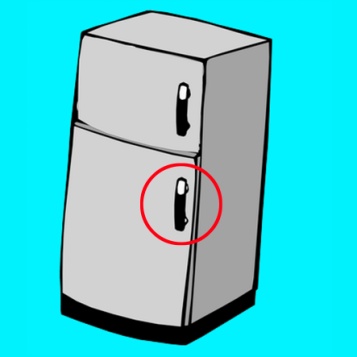 						Beth sy’n llechu yn eich cegin ?			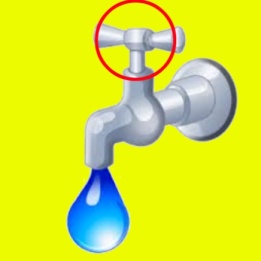 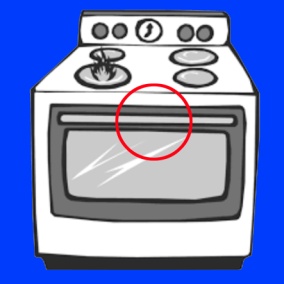 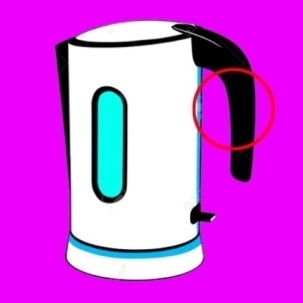 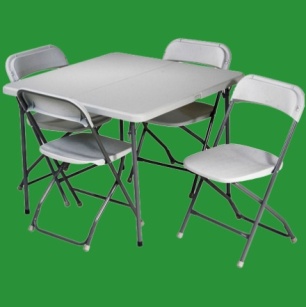 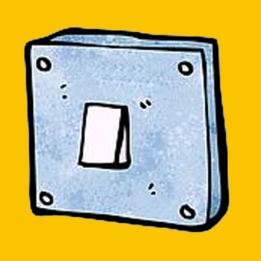 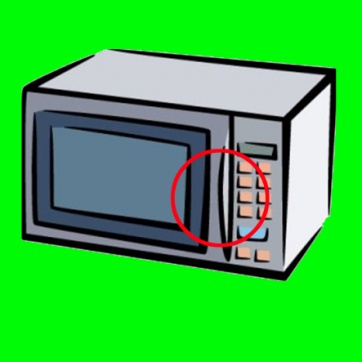 